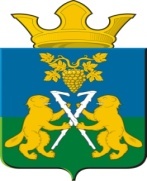  ГЛАВА НИЦИНСКОГО СЕЛЬСКОГО ПОСЕЛЕНИЯСЛОБОДО-ТУРИНСКОГО МУНИЦИПАЛЬНОГО РАЙОНА СВЕРДЛОВСКОЙ ОБЛАСТИП О С Т А Н О В Л Е Н И Еот  17 сентября 2020годас. Ницинское                                      №106Об утверждении топливно-энергетического баланса Ницинского сельского поселения за 2019 годВ соответствии с требованиями Федерального закона №131-ФЗ от 06.10.2003г. «Об общих принципах организации местного самоуправления в Российской Федерации», Федерального закона №190-ФЗ от 27.07.2010г. «О теплоснабжении», приказа Министерства энергетики РФ от 14.12.2011г. №600 «Об утверждении Порядка составления топливно-энергетических балансов субъекта РФ, муниципальных образований», руководствуясь Уставом Ницинского сельского поселенияПОСТАНОВЛЯЮ:            1. Утвердить топливно-энергетический баланс Ницинского  сельского поселения за 2019год (Приложение № 1).          2. Опубликовать настоящее Постановление в печатном средстве массовой информации Думы и Администрации Ницинского сельского поселения «Информационный вестник Ницинского сельского поселения», а также обнародовать путем размещения на официальном сайте Ницинского сельского поселения (WWW.nicinskoe.ru).  3. Контроль за исполнением настоящего постановления  возложить на заместителя Главы Ницинского сельского поселения Кошелеву Г.И.Глава Ницинского сельского поселения	                                                     Т.А. Кузеванова